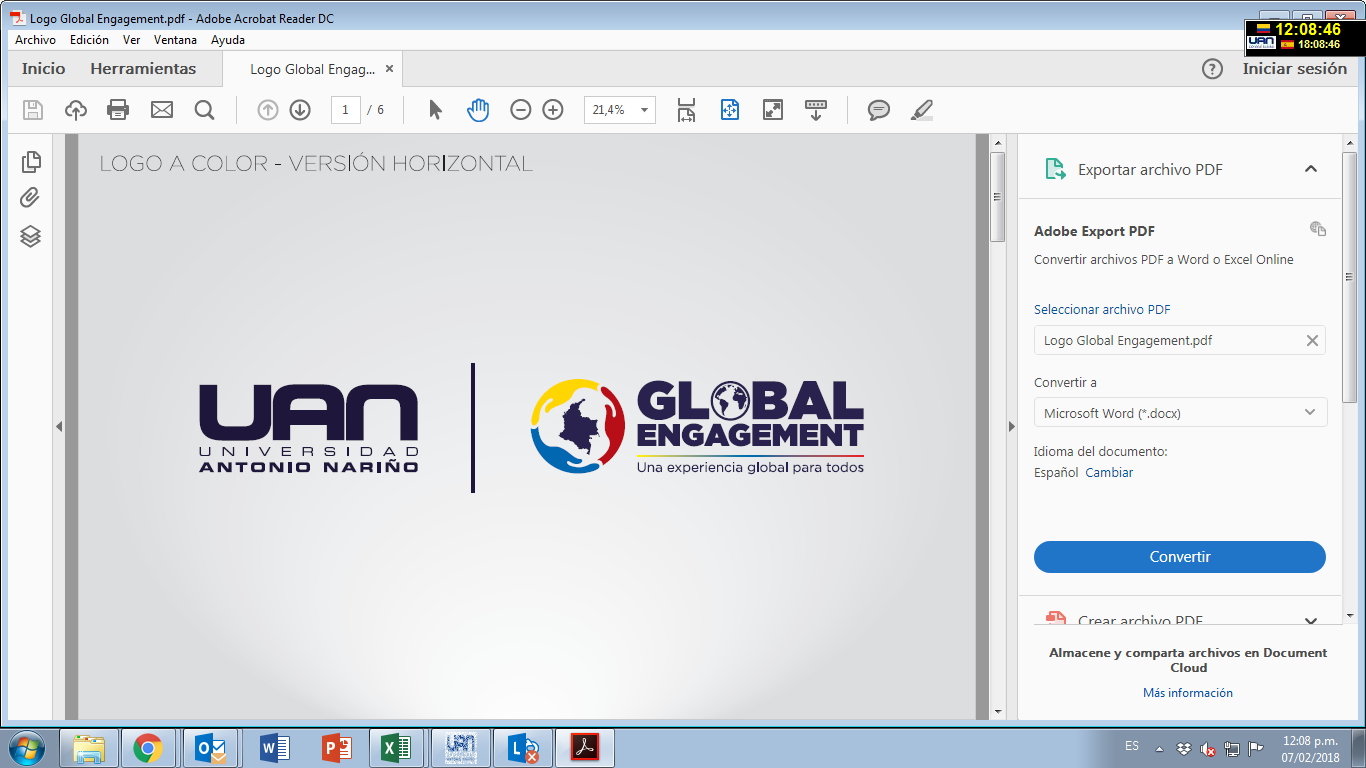 MANUAL DE INTERCAMBIO ACADÉMICO PARA ESTUDIANTES INTERNACIONALES UAN2020REGLAMENTO DE INTERCAMBIO ACADÉMICO PARA ESTUDIANTES INTERNACIONALES EN LA UAN El intercambio académico es la oportunidad que tienen los estudiantes internacionales de adelantar un semestre académico en una de las sedes regionales de la UAN (previa aprobación de la ORI). El intercambio académico podrá durar mínimo un semestre y máximo dos semestres académicos.Los estudiantes internacionales deberán cumplir con los requisitos establecidos en su universidad de origen y por la UAN, para aplicar al intercambio académico.Los estudiantes internacionales deberán ingresar a la página web  www.uan.edu.co  y buscar las asignaturas que quieran cursar en la UAN para tramitar el formato de homologación con su Facultad  en  la universidad de origen. Este formato de homologación es un documento obligatorio para la solicitud de intercambio de los estudiantes internacionales.El valor de la matrícula será cancelado en la Universidad de Origen y será equivalente al valor regular del semestre, siempre y cuando exista convenio entre ambas Universidades.El estudiante será responsable de ubicar el alojamiento en la ciudad sede de la UAN. Asimismo, de tramitar un seguro de salud válido en Colombia, y será responsable por sus gastos de traslado y manutención durante el período de intercambio.  La ORI facilitará un listado de posibles alojamientos para que los estudiantes tengan de referencia.La UAN entregará una carta de admisión, la cual junto con la carta de presentación de la Universidad de Origen deberá entregarse con otros requisitos a la respectiva embajada o consulado de Colombia en su país de origen, para solicitar la visa temporal de estudios. Debido a regulaciones migratorias, los estudiantes solo podrán ser admitidos en clases cuando presenten su visa a la UAN.Durante el período de intercambio los estudiantes internacionales deberán acogerse al Reglamento de la UAN, y asistir a las reuniones programadas por la Oficina de Relaciones Internacionales, durante su permanencia en la Universidad.En todo momento del intercambio, los estudiantes deberán demostrar un excelente comportamiento.En el caso de estudiantes internacionales interesados en extender su período de intercambio académico, deberán avisar a la Universidad de origen con suficiente antelación para tramitar dicha prórroga.El estudiante debe tener una comunicación fluida y constante con la ORI de su Universidad de Origen así como con la ORI de la UAN y presentar información relacionada a su visa o permiso de estadía, seguro médico, contactos y lugar de residencia durante el periodo de intercambio académico en la UAN. La ORI de la UAN debe comunicarle al estudiante internacional nombre y datos de contacto de los tutores nombrados por la facultad de la UAN a la que pertenece durante su intercambio académico. El tutor nombrado por la facultad de recepción del estudiante internacional debe realizar un acompañamiento académico al estudiante constantemente e informar a la decanatura respectiva y a la ORI de la UAN sobre situaciones relevantes del estudiante durante su intercambio académico.  Los estudiantes de los programas de movilidad PILA, BRACOL y PAME UDUAL deben tener en cuenta lo siguiente: Antes de su llegada a Colombia, deberán tramitar el visado estudiantil y remitir la copia correspondiente a la ORI de la UAN. A su llegada al país, deberán expedir su Cédula de Extranjería e igualmente remitir una copia a la ORI de la UAN. Deberán contar con recursos propios para el sostenimiento del primer mes de su estancia en Colombia. Ello, debido a que los procesos administrativos internos pueden tardar y el primer apoyo puede ser entregado en el segundo mes de la estancia.Deberán retirar mensual y oportunamente el apoyo UAN, el cual es entregado a través de un cheque en el banco que se les indicará desde la ORI. Pasados cinco (5) días calendario del día indicado para el retiro, el cheque será anulado y solo estará disponible al momento del siguiente pago, es decir, el mes siguiente. REQUISITOS DE INTERCAMBIO / EXCHANGE REQUIREMENTSEstar matriculado en la Universidad de Origen en el momento de la aplicación al intercambio.Tener un promedio acumulado igual o superior a 3.8 en su Universidad de Origen o su equivalente para la UAN.Haber cursado mínimo cuarto (4) semestre de su programa académico, o según corresponda, el equivalente a la mitad de su carrera. Contar con la aprobación y la postulación de la ORI de la Universidad de Origen. Para las postulaciones que inicien el intercambio internacional en el segundo semestre del año, la fecha máxima de recepción de los documentos es el 20 de mayo del mismo año. Para las postulaciones que inicien el intercambio internacional en el primer semestre del año, la fecha máxima de recepción de los documentos es el 30 de octubre del año inmediatamente anterior. FORMULARIO DE APLICACIÓN - ESTUDIANTES EXTRANJEROS EN LA UANAPPLICATION FORM - ACADEMIC EXCHANGE FOR INTERNATIONAL STUDENTS AT UANNombre del estudiante:		          		Nombre Responsable Oficina de Relaciones Internacionales							Universidad de Origen												 ___                             _________                                 	_________________________ Firma: ___________________                                      Firma: ______________________ Fecha: ___________________                                      Fecha: ____________________UNA VEZ COMPLETA LA PRESENTE APLICACIÓN (INCLUIDOS ANEXOS), POR FAVOR REMITA SU SOLICITUD AL CORREO ELECTRÓNICO coordinador.internacional@uan.edu.co Para estudiantes provenientes de Universidades con Convenio con la UAN,  solo se aceptarán postulaciones enviadas directamente por la Oficina encargada de Intercambios o Movilidad Internacional en la Universidad de Origen.ONCE COMPLETED THIS APPLICATION (INCLUDING DOCUMENTS REQUESTED), PLEASE E-MAIL IT TO  coordinador.internacional@uan.edu.co .  To students from Universities with Agreement with UAN, only will be accepted nominations sent by the International Exchange or International Mobility Offices from their Home Institution.Foto 3x4 estudiante de intercambio1. DATOS PERSONALES
PERSONAL INFORMATION1. DATOS PERSONALES
PERSONAL INFORMATION1. DATOS PERSONALES
PERSONAL INFORMATION1. DATOS PERSONALES
PERSONAL INFORMATION1. DATOS PERSONALES
PERSONAL INFORMATION1. DATOS PERSONALES
PERSONAL INFORMATION1. DATOS PERSONALES
PERSONAL INFORMATION1. DATOS PERSONALES
PERSONAL INFORMATION1. DATOS PERSONALES
PERSONAL INFORMATION1. DATOS PERSONALES
PERSONAL INFORMATION1. DATOS PERSONALES
PERSONAL INFORMATION1. DATOS PERSONALES
PERSONAL INFORMATION1. DATOS PERSONALES
PERSONAL INFORMATION1. DATOS PERSONALES
PERSONAL INFORMATION1. DATOS PERSONALES
PERSONAL INFORMATION1. DATOS PERSONALES
PERSONAL INFORMATION1. DATOS PERSONALES
PERSONAL INFORMATION1. DATOS PERSONALES
PERSONAL INFORMATION1. DATOS PERSONALES
PERSONAL INFORMATION1. DATOS PERSONALES
PERSONAL INFORMATION1. DATOS PERSONALES
PERSONAL INFORMATION1. DATOS PERSONALES
PERSONAL INFORMATION1. DATOS PERSONALES
PERSONAL INFORMATION1. DATOS PERSONALES
PERSONAL INFORMATIONApellidos 
SurnameApellidos 
SurnameNombres 
NameNombres 
NameNombres 
NameNombres 
NameFecha de Nacimiento 
Date of BirthFecha de Nacimiento 
Date of BirthLugar de Nacimiento (ciudad, país, estado o provincia) 
Place of Birth (city, state and department or province)Lugar de Nacimiento (ciudad, país, estado o provincia) 
Place of Birth (city, state and department or province)Lugar de Nacimiento (ciudad, país, estado o provincia) 
Place of Birth (city, state and department or province)Lugar de Nacimiento (ciudad, país, estado o provincia) 
Place of Birth (city, state and department or province)Nacionalidad
NationalityNacionalidad
NationalityNúmero de PasaportePassport NumberNúmero de PasaportePassport NumberNúmero de PasaportePassport NumberNúmero de PasaportePassport NumberGéneroGenderGéneroGenderF                      M      F                      M      F                      M      F                      M      F                      M      F                      M      F                      M      F                      M      F                      M      Fecha y Lugar de Expedición y vencimiento PasaporteDate and Place of Passport Expedition and ExpirationFecha y Lugar de Expedición y vencimiento PasaporteDate and Place of Passport Expedition and ExpirationFecha y Lugar de Expedición y vencimiento PasaporteDate and Place of Passport Expedition and ExpirationFecha y Lugar de Expedición y vencimiento PasaporteDate and Place of Passport Expedition and ExpirationCiudad y País de residencia 
Residence City and CountryCiudad y País de residencia 
Residence City and CountryTeléfono de Residencia
Telephone NumberTeléfono de Residencia
Telephone NumberTeléfono de Residencia
Telephone NumberTeléfono de Residencia
Telephone NumberCelular 
Mobile NumberCelular 
Mobile NumberCorreo Electrónico
E-mailCorreo Electrónico
E-mailCorreo Electrónico
E-mailCorreo Electrónico
E-mailDirección Casa (Incluido número de apartamento, edificio, barrio)Home Address (Including apartment number, Building, street)Dirección Casa (Incluido número de apartamento, edificio, barrio)Home Address (Including apartment number, Building, street)¿Primera vez que sale de su país? First time that outside your country?¿Primera vez que sale de su país? First time that outside your country?¿Primera vez que sale de su país? First time that outside your country?¿Primera vez que sale de su país? First time that outside your country?SI                         NOSI                         NOSI                         NOSI                         NOSI                         NOSI                         NOSI                         NOSI                         NOSI                         NO1.1 CONTACTO EN CASO DE EMERGENCIA
CONTACT IN CASE OF EMERGENCY1.1 CONTACTO EN CASO DE EMERGENCIA
CONTACT IN CASE OF EMERGENCY1.1 CONTACTO EN CASO DE EMERGENCIA
CONTACT IN CASE OF EMERGENCY1.1 CONTACTO EN CASO DE EMERGENCIA
CONTACT IN CASE OF EMERGENCY1.1 CONTACTO EN CASO DE EMERGENCIA
CONTACT IN CASE OF EMERGENCY1.1 CONTACTO EN CASO DE EMERGENCIA
CONTACT IN CASE OF EMERGENCY1.1 CONTACTO EN CASO DE EMERGENCIA
CONTACT IN CASE OF EMERGENCY1.1 CONTACTO EN CASO DE EMERGENCIA
CONTACT IN CASE OF EMERGENCY1.1 CONTACTO EN CASO DE EMERGENCIA
CONTACT IN CASE OF EMERGENCY1.1 CONTACTO EN CASO DE EMERGENCIA
CONTACT IN CASE OF EMERGENCY1.1 CONTACTO EN CASO DE EMERGENCIA
CONTACT IN CASE OF EMERGENCY1.1 CONTACTO EN CASO DE EMERGENCIA
CONTACT IN CASE OF EMERGENCY1.1 CONTACTO EN CASO DE EMERGENCIA
CONTACT IN CASE OF EMERGENCY1.1 CONTACTO EN CASO DE EMERGENCIA
CONTACT IN CASE OF EMERGENCY1.1 CONTACTO EN CASO DE EMERGENCIA
CONTACT IN CASE OF EMERGENCY1.1 CONTACTO EN CASO DE EMERGENCIA
CONTACT IN CASE OF EMERGENCY1.1 CONTACTO EN CASO DE EMERGENCIA
CONTACT IN CASE OF EMERGENCY1.1 CONTACTO EN CASO DE EMERGENCIA
CONTACT IN CASE OF EMERGENCY1.1 CONTACTO EN CASO DE EMERGENCIA
CONTACT IN CASE OF EMERGENCY1.1 CONTACTO EN CASO DE EMERGENCIA
CONTACT IN CASE OF EMERGENCY1.1 CONTACTO EN CASO DE EMERGENCIA
CONTACT IN CASE OF EMERGENCY1.1 CONTACTO EN CASO DE EMERGENCIA
CONTACT IN CASE OF EMERGENCY1.1 CONTACTO EN CASO DE EMERGENCIA
CONTACT IN CASE OF EMERGENCY1.1 CONTACTO EN CASO DE EMERGENCIA
CONTACT IN CASE OF EMERGENCYNombres y Apellidos
Full NameNombres y Apellidos
Full NameParentesco 
RelationshipParentesco 
RelationshipParentesco 
RelationshipParentesco 
RelationshipTeléfono 
Telephone NumberTeléfono 
Telephone NumberCorreo Electrónico
E-mailCorreo Electrónico
E-mailCorreo Electrónico
E-mailCorreo Electrónico
E-mailSeguro Médico InternacionalInternational Health InsuranceSeguro Médico InternacionalInternational Health InsuranceTeléfono de contacto en ColombiaContact number in ColombiaTeléfono de contacto en ColombiaContact number in ColombiaTeléfono de contacto en ColombiaContact number in ColombiaTeléfono de contacto en ColombiaContact number in Colombia2. INFORMACIÓN ACADÉMICA 
ACADEMIC INFORMATION2. INFORMACIÓN ACADÉMICA 
ACADEMIC INFORMATION2. INFORMACIÓN ACADÉMICA 
ACADEMIC INFORMATION2. INFORMACIÓN ACADÉMICA 
ACADEMIC INFORMATION2. INFORMACIÓN ACADÉMICA 
ACADEMIC INFORMATION2. INFORMACIÓN ACADÉMICA 
ACADEMIC INFORMATION2. INFORMACIÓN ACADÉMICA 
ACADEMIC INFORMATION2. INFORMACIÓN ACADÉMICA 
ACADEMIC INFORMATION2. INFORMACIÓN ACADÉMICA 
ACADEMIC INFORMATION2. INFORMACIÓN ACADÉMICA 
ACADEMIC INFORMATION2. INFORMACIÓN ACADÉMICA 
ACADEMIC INFORMATION2. INFORMACIÓN ACADÉMICA 
ACADEMIC INFORMATION2. INFORMACIÓN ACADÉMICA 
ACADEMIC INFORMATION2. INFORMACIÓN ACADÉMICA 
ACADEMIC INFORMATION2. INFORMACIÓN ACADÉMICA 
ACADEMIC INFORMATION2. INFORMACIÓN ACADÉMICA 
ACADEMIC INFORMATION2. INFORMACIÓN ACADÉMICA 
ACADEMIC INFORMATION2. INFORMACIÓN ACADÉMICA 
ACADEMIC INFORMATION2. INFORMACIÓN ACADÉMICA 
ACADEMIC INFORMATION2. INFORMACIÓN ACADÉMICA 
ACADEMIC INFORMATION2. INFORMACIÓN ACADÉMICA 
ACADEMIC INFORMATION2. INFORMACIÓN ACADÉMICA 
ACADEMIC INFORMATION2. INFORMACIÓN ACADÉMICA 
ACADEMIC INFORMATION2. INFORMACIÓN ACADÉMICA 
ACADEMIC INFORMATIONInstitución de Origen 
Home InstitutionPaís y Ciudad
Country and CityPaís y Ciudad
Country and CityPaís y Ciudad
Country and CityPaís y Ciudad
Country and CityFacultad de Origen
Home Faculty or SchoolPrograma Académico de Origen
Home Academic ProgramPrograma Académico de Origen
Home Academic ProgramPrograma Académico de Origen
Home Academic ProgramPrograma Académico de Origen
Home Academic ProgramContacto en Institución de OrigenContact from Home InstitutionDirecciónAddressDirecciónAddressDirecciónAddressDirecciónAddressPersona de Contacto en la Universidad de Origen Contact person at home universityCargo en la Universidad de OrigenTitleCargo en la Universidad de OrigenTitleCargo en la Universidad de OrigenTitleCargo en la Universidad de OrigenTitleCorreo Electrónico
E-mailTeléfono
Phone numberTeléfono
Phone numberTeléfono
Phone numberTeléfono
Phone numberNivel de Educación
Degree of EducationPregrado
UndergraduatePregrado
UndergraduatePregrado
UndergraduatePregrado
UndergraduatePregrado
UndergraduateMaestría
Master'sMaestría
Master'sMaestría
Master'sDoctorado
DoctorateDoctorado
DoctorateDoctorado
DoctoratePosdoctorado
PostdoctoratePosdoctorado
PostdoctoratePosdoctorado
PostdoctoratePosdoctorado
PostdoctorateSemestre que cursa actualmente
Current SemesterPromedio Ponderado
Grade Point Average - GPAPromedio Ponderado
Grade Point Average - GPAPromedio Ponderado
Grade Point Average - GPAPromedio Ponderado
Grade Point Average - GPA3. INFORMACIÓN INTERCAMBIO ACADÉMICO
ACADEMIC EXCHANGE INFORMATION3. INFORMACIÓN INTERCAMBIO ACADÉMICO
ACADEMIC EXCHANGE INFORMATION3. INFORMACIÓN INTERCAMBIO ACADÉMICO
ACADEMIC EXCHANGE INFORMATION3. INFORMACIÓN INTERCAMBIO ACADÉMICO
ACADEMIC EXCHANGE INFORMATION3. INFORMACIÓN INTERCAMBIO ACADÉMICO
ACADEMIC EXCHANGE INFORMATION3. INFORMACIÓN INTERCAMBIO ACADÉMICO
ACADEMIC EXCHANGE INFORMATION3. INFORMACIÓN INTERCAMBIO ACADÉMICO
ACADEMIC EXCHANGE INFORMATION3. INFORMACIÓN INTERCAMBIO ACADÉMICO
ACADEMIC EXCHANGE INFORMATION3. INFORMACIÓN INTERCAMBIO ACADÉMICO
ACADEMIC EXCHANGE INFORMATION3. INFORMACIÓN INTERCAMBIO ACADÉMICO
ACADEMIC EXCHANGE INFORMATION3. INFORMACIÓN INTERCAMBIO ACADÉMICO
ACADEMIC EXCHANGE INFORMATION3. INFORMACIÓN INTERCAMBIO ACADÉMICO
ACADEMIC EXCHANGE INFORMATION3. INFORMACIÓN INTERCAMBIO ACADÉMICO
ACADEMIC EXCHANGE INFORMATION3. INFORMACIÓN INTERCAMBIO ACADÉMICO
ACADEMIC EXCHANGE INFORMATION3. INFORMACIÓN INTERCAMBIO ACADÉMICO
ACADEMIC EXCHANGE INFORMATION3. INFORMACIÓN INTERCAMBIO ACADÉMICO
ACADEMIC EXCHANGE INFORMATION3. INFORMACIÓN INTERCAMBIO ACADÉMICO
ACADEMIC EXCHANGE INFORMATION3. INFORMACIÓN INTERCAMBIO ACADÉMICO
ACADEMIC EXCHANGE INFORMATION3. INFORMACIÓN INTERCAMBIO ACADÉMICO
ACADEMIC EXCHANGE INFORMATION3. INFORMACIÓN INTERCAMBIO ACADÉMICO
ACADEMIC EXCHANGE INFORMATION3. INFORMACIÓN INTERCAMBIO ACADÉMICO
ACADEMIC EXCHANGE INFORMATION3. INFORMACIÓN INTERCAMBIO ACADÉMICO
ACADEMIC EXCHANGE INFORMATION3. INFORMACIÓN INTERCAMBIO ACADÉMICO
ACADEMIC EXCHANGE INFORMATION3. INFORMACIÓN INTERCAMBIO ACADÉMICO
ACADEMIC EXCHANGE INFORMATIONPrograma de MovilidadMobility ProgramConvenio Interninstitucional                              InstitutionalAgreementSin Convenio internacionalNon-existent AgreementRed o Asociación                                               Cuál? ___________________________________Network-Association                                         Which?Programa de Becas                                            Cuál? ___________________________________Scholarship Program                                          Which?Convenio Interninstitucional                              InstitutionalAgreementSin Convenio internacionalNon-existent AgreementRed o Asociación                                               Cuál? ___________________________________Network-Association                                         Which?Programa de Becas                                            Cuál? ___________________________________Scholarship Program                                          Which?Convenio Interninstitucional                              InstitutionalAgreementSin Convenio internacionalNon-existent AgreementRed o Asociación                                               Cuál? ___________________________________Network-Association                                         Which?Programa de Becas                                            Cuál? ___________________________________Scholarship Program                                          Which?Convenio Interninstitucional                              InstitutionalAgreementSin Convenio internacionalNon-existent AgreementRed o Asociación                                               Cuál? ___________________________________Network-Association                                         Which?Programa de Becas                                            Cuál? ___________________________________Scholarship Program                                          Which?Convenio Interninstitucional                              InstitutionalAgreementSin Convenio internacionalNon-existent AgreementRed o Asociación                                               Cuál? ___________________________________Network-Association                                         Which?Programa de Becas                                            Cuál? ___________________________________Scholarship Program                                          Which?Convenio Interninstitucional                              InstitutionalAgreementSin Convenio internacionalNon-existent AgreementRed o Asociación                                               Cuál? ___________________________________Network-Association                                         Which?Programa de Becas                                            Cuál? ___________________________________Scholarship Program                                          Which?Convenio Interninstitucional                              InstitutionalAgreementSin Convenio internacionalNon-existent AgreementRed o Asociación                                               Cuál? ___________________________________Network-Association                                         Which?Programa de Becas                                            Cuál? ___________________________________Scholarship Program                                          Which?Convenio Interninstitucional                              InstitutionalAgreementSin Convenio internacionalNon-existent AgreementRed o Asociación                                               Cuál? ___________________________________Network-Association                                         Which?Programa de Becas                                            Cuál? ___________________________________Scholarship Program                                          Which?Convenio Interninstitucional                              InstitutionalAgreementSin Convenio internacionalNon-existent AgreementRed o Asociación                                               Cuál? ___________________________________Network-Association                                         Which?Programa de Becas                                            Cuál? ___________________________________Scholarship Program                                          Which?Convenio Interninstitucional                              InstitutionalAgreementSin Convenio internacionalNon-existent AgreementRed o Asociación                                               Cuál? ___________________________________Network-Association                                         Which?Programa de Becas                                            Cuál? ___________________________________Scholarship Program                                          Which?Convenio Interninstitucional                              InstitutionalAgreementSin Convenio internacionalNon-existent AgreementRed o Asociación                                               Cuál? ___________________________________Network-Association                                         Which?Programa de Becas                                            Cuál? ___________________________________Scholarship Program                                          Which?Convenio Interninstitucional                              InstitutionalAgreementSin Convenio internacionalNon-existent AgreementRed o Asociación                                               Cuál? ___________________________________Network-Association                                         Which?Programa de Becas                                            Cuál? ___________________________________Scholarship Program                                          Which?Convenio Interninstitucional                              InstitutionalAgreementSin Convenio internacionalNon-existent AgreementRed o Asociación                                               Cuál? ___________________________________Network-Association                                         Which?Programa de Becas                                            Cuál? ___________________________________Scholarship Program                                          Which?Convenio Interninstitucional                              InstitutionalAgreementSin Convenio internacionalNon-existent AgreementRed o Asociación                                               Cuál? ___________________________________Network-Association                                         Which?Programa de Becas                                            Cuál? ___________________________________Scholarship Program                                          Which?Convenio Interninstitucional                              InstitutionalAgreementSin Convenio internacionalNon-existent AgreementRed o Asociación                                               Cuál? ___________________________________Network-Association                                         Which?Programa de Becas                                            Cuál? ___________________________________Scholarship Program                                          Which?Convenio Interninstitucional                              InstitutionalAgreementSin Convenio internacionalNon-existent AgreementRed o Asociación                                               Cuál? ___________________________________Network-Association                                         Which?Programa de Becas                                            Cuál? ___________________________________Scholarship Program                                          Which?Convenio Interninstitucional                              InstitutionalAgreementSin Convenio internacionalNon-existent AgreementRed o Asociación                                               Cuál? ___________________________________Network-Association                                         Which?Programa de Becas                                            Cuál? ___________________________________Scholarship Program                                          Which?Convenio Interninstitucional                              InstitutionalAgreementSin Convenio internacionalNon-existent AgreementRed o Asociación                                               Cuál? ___________________________________Network-Association                                         Which?Programa de Becas                                            Cuál? ___________________________________Scholarship Program                                          Which?Convenio Interninstitucional                              InstitutionalAgreementSin Convenio internacionalNon-existent AgreementRed o Asociación                                               Cuál? ___________________________________Network-Association                                         Which?Programa de Becas                                            Cuál? ___________________________________Scholarship Program                                          Which?Convenio Interninstitucional                              InstitutionalAgreementSin Convenio internacionalNon-existent AgreementRed o Asociación                                               Cuál? ___________________________________Network-Association                                         Which?Programa de Becas                                            Cuál? ___________________________________Scholarship Program                                          Which?Convenio Interninstitucional                              InstitutionalAgreementSin Convenio internacionalNon-existent AgreementRed o Asociación                                               Cuál? ___________________________________Network-Association                                         Which?Programa de Becas                                            Cuál? ___________________________________Scholarship Program                                          Which?Convenio Interninstitucional                              InstitutionalAgreementSin Convenio internacionalNon-existent AgreementRed o Asociación                                               Cuál? ___________________________________Network-Association                                         Which?Programa de Becas                                            Cuál? ___________________________________Scholarship Program                                          Which?Convenio Interninstitucional                              InstitutionalAgreementSin Convenio internacionalNon-existent AgreementRed o Asociación                                               Cuál? ___________________________________Network-Association                                         Which?Programa de Becas                                            Cuál? ___________________________________Scholarship Program                                          Which?Tipo de Intercambio
Exchange TypeCursar Asignaturas
Attend ClassesCursar Asignaturas
Attend ClassesCursar Asignaturas
Attend ClassesCursar Asignaturas
Attend ClassesPasantía AcadémicaAcademic InternshipPráctica Profesional
TraineeshipPráctica Profesional
TraineeshipPráctica Profesional
TraineeshipPráctica Profesional
TraineeshipPráctica Profesional
TraineeshipPráctica Profesional
TraineeshipPráctica Profesional
TraineeshipOtro: OtherOtro: OtherOtro: OtherTipo de Intercambio
Exchange TypeEstancia de InvestigaciónResearch ActivitiesEstancia de InvestigaciónResearch ActivitiesEstancia de InvestigaciónResearch ActivitiesEstancia de InvestigaciónResearch ActivitiesParticipación Evento AcadémicoAcademic EventMisión Académica, Deportiva o CulturalAcademic, Sport or Cultural MissionMisión Académica, Deportiva o CulturalAcademic, Sport or Cultural MissionMisión Académica, Deportiva o CulturalAcademic, Sport or Cultural MissionMisión Académica, Deportiva o CulturalAcademic, Sport or Cultural MissionMisión Académica, Deportiva o CulturalAcademic, Sport or Cultural MissionMisión Académica, Deportiva o CulturalAcademic, Sport or Cultural MissionMisión Académica, Deportiva o CulturalAcademic, Sport or Cultural MissionOtro: OtherOtro: OtherOtro: OtherTipo de Intercambio
Exchange TypeEstudios de Doble TitulaciónDouble Degree StudiesEstudios de Doble TitulaciónDouble Degree StudiesEstudios de Doble TitulaciónDouble Degree StudiesEstudios de Doble TitulaciónDouble Degree StudiesCurso de EspañolLanguage Course (Spanish)VoluntariadoVolunteerVoluntariadoVolunteerVoluntariadoVolunteerVoluntariadoVolunteerVoluntariadoVolunteerVoluntariadoVolunteerVoluntariadoVolunteerOtro: OtherOtro: OtherOtro: OtherDuración del Intercambio
Exchange DurationUn semestre
A semesterUn semestre
A semesterUn semestre
A semesterUn semestre
A semesterDos Semestres
Two semestersOtro
OtherOtro
OtherOtro
OtherOtro
OtherOtro
OtherOtro
OtherOtro
OtherCuál? ___________________Cuál? ___________________Cuál? ___________________Fecha de Inicio 
Start DateFecha de Finalización 
End DateFecha de Finalización 
End DateFecha de Finalización 
End DateFecha de Finalización 
End DateFecha de Finalización 
End DateFecha de Finalización 
End DateUnidad o Facultad de DestinoHost Faculty or OfficePrograma de DestinoHost ProgramPrograma de DestinoHost ProgramPrograma de DestinoHost ProgramPrograma de DestinoHost ProgramPrograma de DestinoHost ProgramPrograma de DestinoHost ProgramSede UAN de Destino Host UAN CampusDatos de Tutor UAN (Nombre, Cargo, Correo Electrónico y TeléfonoSupervisor Data at UAN (Name, Title, Email, Phone number)Datos de Tutor UAN (Nombre, Cargo, Correo Electrónico y TeléfonoSupervisor Data at UAN (Name, Title, Email, Phone number)Datos de Tutor UAN (Nombre, Cargo, Correo Electrónico y TeléfonoSupervisor Data at UAN (Name, Title, Email, Phone number)Datos de Tutor UAN (Nombre, Cargo, Correo Electrónico y TeléfonoSupervisor Data at UAN (Name, Title, Email, Phone number)Datos de Tutor UAN (Nombre, Cargo, Correo Electrónico y TeléfonoSupervisor Data at UAN (Name, Title, Email, Phone number)Datos de Tutor UAN (Nombre, Cargo, Correo Electrónico y TeléfonoSupervisor Data at UAN (Name, Title, Email, Phone number)Nombre del Responsable de Intercambios en Universidad de OrigenName of Exchange Coordinator at Home universityCorreos Electrónicos  E-mailsCorreos Electrónicos  E-mailsCorreos Electrónicos  E-mailsCorreos Electrónicos  E-mailsCorreos Electrónicos  E-mailsCorreos Electrónicos  E-mailsDirección Oficina InternacionalInternational Office addressTeléfonos-Fax Phone Numbers-FaxTeléfonos-Fax Phone Numbers-FaxTeléfonos-Fax Phone Numbers-FaxTeléfonos-Fax Phone Numbers-FaxTeléfonos-Fax Phone Numbers-FaxTeléfonos-Fax Phone Numbers-FaxFinanciación del Proceso de MovilidadFinancing of the Mobility ProcessRecursos Personales  Personal resourcesInstitución ExtranjeraForeign Institution Institución nacionalNational institutionRecursos Personales  Personal resourcesInstitución ExtranjeraForeign Institution Institución nacionalNational institutionRecursos Personales  Personal resourcesInstitución ExtranjeraForeign Institution Institución nacionalNational institutionRecursos Personales  Personal resourcesInstitución ExtranjeraForeign Institution Institución nacionalNational institutionRecursos Personales  Personal resourcesInstitución ExtranjeraForeign Institution Institución nacionalNational institutionRecursos Personales  Personal resourcesInstitución ExtranjeraForeign Institution Institución nacionalNational institutionRecursos Personales  Personal resourcesInstitución ExtranjeraForeign Institution Institución nacionalNational institutionRecursos Personales  Personal resourcesInstitución ExtranjeraForeign Institution Institución nacionalNational institutionRecursos Personales  Personal resourcesInstitución ExtranjeraForeign Institution Institución nacionalNational institutionBeca Académica – Cuál?                  _______________Academic Scholarship-Which?Institución de OrigenHome InstitutionOtro – Cuál?Other – Which?                                   _______________Beca Académica – Cuál?                  _______________Academic Scholarship-Which?Institución de OrigenHome InstitutionOtro – Cuál?Other – Which?                                   _______________Beca Académica – Cuál?                  _______________Academic Scholarship-Which?Institución de OrigenHome InstitutionOtro – Cuál?Other – Which?                                   _______________Beca Académica – Cuál?                  _______________Academic Scholarship-Which?Institución de OrigenHome InstitutionOtro – Cuál?Other – Which?                                   _______________Beca Académica – Cuál?                  _______________Academic Scholarship-Which?Institución de OrigenHome InstitutionOtro – Cuál?Other – Which?                                   _______________Beca Académica – Cuál?                  _______________Academic Scholarship-Which?Institución de OrigenHome InstitutionOtro – Cuál?Other – Which?                                   _______________Beca Académica – Cuál?                  _______________Academic Scholarship-Which?Institución de OrigenHome InstitutionOtro – Cuál?Other – Which?                                   _______________Beca Académica – Cuál?                  _______________Academic Scholarship-Which?Institución de OrigenHome InstitutionOtro – Cuál?Other – Which?                                   _______________Beca Académica – Cuál?                  _______________Academic Scholarship-Which?Institución de OrigenHome InstitutionOtro – Cuál?Other – Which?                                   _______________Beca Académica – Cuál?                  _______________Academic Scholarship-Which?Institución de OrigenHome InstitutionOtro – Cuál?Other – Which?                                   _______________Beca Académica – Cuál?                  _______________Academic Scholarship-Which?Institución de OrigenHome InstitutionOtro – Cuál?Other – Which?                                   _______________Beca Académica – Cuál?                  _______________Academic Scholarship-Which?Institución de OrigenHome InstitutionOtro – Cuál?Other – Which?                                   _______________Beca Académica – Cuál?                  _______________Academic Scholarship-Which?Institución de OrigenHome InstitutionOtro – Cuál?Other – Which?                                   _______________Beca Académica – Cuál?                  _______________Academic Scholarship-Which?Institución de OrigenHome InstitutionOtro – Cuál?Other – Which?                                   _______________4. IDIOMAS (SI APLICA) 
LANGUAGES (IF APPLY)4. IDIOMAS (SI APLICA) 
LANGUAGES (IF APPLY)4. IDIOMAS (SI APLICA) 
LANGUAGES (IF APPLY)4. IDIOMAS (SI APLICA) 
LANGUAGES (IF APPLY)4. IDIOMAS (SI APLICA) 
LANGUAGES (IF APPLY)4. IDIOMAS (SI APLICA) 
LANGUAGES (IF APPLY)4. IDIOMAS (SI APLICA) 
LANGUAGES (IF APPLY)4. IDIOMAS (SI APLICA) 
LANGUAGES (IF APPLY)4. IDIOMAS (SI APLICA) 
LANGUAGES (IF APPLY)4. IDIOMAS (SI APLICA) 
LANGUAGES (IF APPLY)4. IDIOMAS (SI APLICA) 
LANGUAGES (IF APPLY)4. IDIOMAS (SI APLICA) 
LANGUAGES (IF APPLY)4. IDIOMAS (SI APLICA) 
LANGUAGES (IF APPLY)4. IDIOMAS (SI APLICA) 
LANGUAGES (IF APPLY)4. IDIOMAS (SI APLICA) 
LANGUAGES (IF APPLY)4. IDIOMAS (SI APLICA) 
LANGUAGES (IF APPLY)4. IDIOMAS (SI APLICA) 
LANGUAGES (IF APPLY)4. IDIOMAS (SI APLICA) 
LANGUAGES (IF APPLY)4. IDIOMAS (SI APLICA) 
LANGUAGES (IF APPLY)4. IDIOMAS (SI APLICA) 
LANGUAGES (IF APPLY)4. IDIOMAS (SI APLICA) 
LANGUAGES (IF APPLY)4. IDIOMAS (SI APLICA) 
LANGUAGES (IF APPLY)4. IDIOMAS (SI APLICA) 
LANGUAGES (IF APPLY)4. IDIOMAS (SI APLICA) 
LANGUAGES (IF APPLY)Idioma 1
Language 1Idioma 1
Language 1Idioma 1
Language 1Puntaje y nivel obtenido
Score and level obtainedPuntaje y nivel obtenido
Score and level obtainedPuntaje y nivel obtenido
Score and level obtainedPuntaje y nivel obtenido
Score and level obtainedExamen 
ExamExamen 
ExamExamen 
ExamExamen 
ExamIdioma 2
Language 2Idioma 2
Language 2Idioma 2
Language 2Puntaje Puntaje y nivel obtenido
Score and level obtainedPuntaje Puntaje y nivel obtenido
Score and level obtainedPuntaje Puntaje y nivel obtenido
Score and level obtainedPuntaje Puntaje y nivel obtenido
Score and level obtainedExamen 
ExamExamen 
ExamExamen 
ExamExamen 
ExamIdioma 3 
Language 3Idioma 3 
Language 3Idioma 3 
Language 3Puntaje 
Score and level obtainedPuntaje 
Score and level obtainedPuntaje 
Score and level obtainedPuntaje 
Score and level obtainedExamen 
ExamExamen 
ExamExamen 
ExamExamen 
Exam5. COMPROMISO
COMMITMENT5. COMPROMISO
COMMITMENT5. COMPROMISO
COMMITMENT5. COMPROMISO
COMMITMENT5. COMPROMISO
COMMITMENT5. COMPROMISO
COMMITMENT5. COMPROMISO
COMMITMENT5. COMPROMISO
COMMITMENT5. COMPROMISO
COMMITMENT5. COMPROMISO
COMMITMENT5. COMPROMISO
COMMITMENT5. COMPROMISO
COMMITMENT5. COMPROMISO
COMMITMENT5. COMPROMISO
COMMITMENT5. COMPROMISO
COMMITMENT5. COMPROMISO
COMMITMENT5. COMPROMISO
COMMITMENT5. COMPROMISO
COMMITMENT5. COMPROMISO
COMMITMENT5. COMPROMISO
COMMITMENT5. COMPROMISO
COMMITMENT5. COMPROMISO
COMMITMENT5. COMPROMISO
COMMITMENT5. COMPROMISO
COMMITMENTFirma del Candidato y fecha
Applicant Signature and dateFirma del Candidato y fecha
Applicant Signature and dateFirma del Candidato y fecha
Applicant Signature and dateFirma de los Padres o Tutor y fecha 
Parents or Tutor signature and dateFirma de los Padres o Tutor y fecha 
Parents or Tutor signature and dateFirma de los Padres o Tutor y fecha 
Parents or Tutor signature and dateFirma del Decano y fecha 
Dean signature and dateFirma del Decano y fecha 
Dean signature and dateFirma del Decano y fecha 
Dean signature and dateFirma de la ORI y fecha 
International Relations Office Signature and date Firma de la ORI y fecha 
International Relations Office Signature and date Firma de la ORI y fecha 
International Relations Office Signature and date PROPUESTA ACADÉMICA Y PLAN DE HOMOLOGACIÓN (Para aspirantes a cursar asignaturas en UAN)ACADEMIC PLAN FOR CREDITS RECOGNITION (For attending-classes applicants only)PROPUESTA ACADÉMICA Y PLAN DE HOMOLOGACIÓN (Para aspirantes a cursar asignaturas en UAN)ACADEMIC PLAN FOR CREDITS RECOGNITION (For attending-classes applicants only)PROPUESTA ACADÉMICA Y PLAN DE HOMOLOGACIÓN (Para aspirantes a cursar asignaturas en UAN)ACADEMIC PLAN FOR CREDITS RECOGNITION (For attending-classes applicants only)PROPUESTA ACADÉMICA Y PLAN DE HOMOLOGACIÓN (Para aspirantes a cursar asignaturas en UAN)ACADEMIC PLAN FOR CREDITS RECOGNITION (For attending-classes applicants only)PROPUESTA ACADÉMICA Y PLAN DE HOMOLOGACIÓN (Para aspirantes a cursar asignaturas en UAN)ACADEMIC PLAN FOR CREDITS RECOGNITION (For attending-classes applicants only)PROPUESTA ACADÉMICA Y PLAN DE HOMOLOGACIÓN (Para aspirantes a cursar asignaturas en UAN)ACADEMIC PLAN FOR CREDITS RECOGNITION (For attending-classes applicants only)PROPUESTA ACADÉMICA Y PLAN DE HOMOLOGACIÓN (Para aspirantes a cursar asignaturas en UAN)ACADEMIC PLAN FOR CREDITS RECOGNITION (For attending-classes applicants only)PROPUESTA ACADÉMICA Y PLAN DE HOMOLOGACIÓN (Para aspirantes a cursar asignaturas en UAN)ACADEMIC PLAN FOR CREDITS RECOGNITION (For attending-classes applicants only)PROPUESTA ACADÉMICA Y PLAN DE HOMOLOGACIÓN (Para aspirantes a cursar asignaturas en UAN)ACADEMIC PLAN FOR CREDITS RECOGNITION (For attending-classes applicants only)PROPUESTA ACADÉMICA Y PLAN DE HOMOLOGACIÓN (Para aspirantes a cursar asignaturas en UAN)ACADEMIC PLAN FOR CREDITS RECOGNITION (For attending-classes applicants only)PROPUESTA ACADÉMICA Y PLAN DE HOMOLOGACIÓN (Para aspirantes a cursar asignaturas en UAN)ACADEMIC PLAN FOR CREDITS RECOGNITION (For attending-classes applicants only)PROPUESTA ACADÉMICA Y PLAN DE HOMOLOGACIÓN (Para aspirantes a cursar asignaturas en UAN)ACADEMIC PLAN FOR CREDITS RECOGNITION (For attending-classes applicants only)PROPUESTA ACADÉMICA Y PLAN DE HOMOLOGACIÓN (Para aspirantes a cursar asignaturas en UAN)ACADEMIC PLAN FOR CREDITS RECOGNITION (For attending-classes applicants only)PROPUESTA ACADÉMICA Y PLAN DE HOMOLOGACIÓN (Para aspirantes a cursar asignaturas en UAN)ACADEMIC PLAN FOR CREDITS RECOGNITION (For attending-classes applicants only)PROPUESTA ACADÉMICA Y PLAN DE HOMOLOGACIÓN (Para aspirantes a cursar asignaturas en UAN)ACADEMIC PLAN FOR CREDITS RECOGNITION (For attending-classes applicants only)PROPUESTA ACADÉMICA Y PLAN DE HOMOLOGACIÓN (Para aspirantes a cursar asignaturas en UAN)ACADEMIC PLAN FOR CREDITS RECOGNITION (For attending-classes applicants only)PROPUESTA ACADÉMICA Y PLAN DE HOMOLOGACIÓN (Para aspirantes a cursar asignaturas en UAN)ACADEMIC PLAN FOR CREDITS RECOGNITION (For attending-classes applicants only)PROPUESTA ACADÉMICA Y PLAN DE HOMOLOGACIÓN (Para aspirantes a cursar asignaturas en UAN)ACADEMIC PLAN FOR CREDITS RECOGNITION (For attending-classes applicants only)PROPUESTA ACADÉMICA Y PLAN DE HOMOLOGACIÓN (Para aspirantes a cursar asignaturas en UAN)ACADEMIC PLAN FOR CREDITS RECOGNITION (For attending-classes applicants only)PROPUESTA ACADÉMICA Y PLAN DE HOMOLOGACIÓN (Para aspirantes a cursar asignaturas en UAN)ACADEMIC PLAN FOR CREDITS RECOGNITION (For attending-classes applicants only)PROPUESTA ACADÉMICA Y PLAN DE HOMOLOGACIÓN (Para aspirantes a cursar asignaturas en UAN)ACADEMIC PLAN FOR CREDITS RECOGNITION (For attending-classes applicants only)PROPUESTA ACADÉMICA Y PLAN DE HOMOLOGACIÓN (Para aspirantes a cursar asignaturas en UAN)ACADEMIC PLAN FOR CREDITS RECOGNITION (For attending-classes applicants only)PROPUESTA ACADÉMICA Y PLAN DE HOMOLOGACIÓN (Para aspirantes a cursar asignaturas en UAN)ACADEMIC PLAN FOR CREDITS RECOGNITION (For attending-classes applicants only)PROPUESTA ACADÉMICA Y PLAN DE HOMOLOGACIÓN (Para aspirantes a cursar asignaturas en UAN)ACADEMIC PLAN FOR CREDITS RECOGNITION (For attending-classes applicants only)EN LA UNIVERSIDAD DE ORIGENFrom Home InstitutionEN LA UNIVERSIDAD DE ORIGENFrom Home InstitutionEN LA UNIVERSIDAD DE ORIGENFrom Home InstitutionEN LA UNIVERSIDAD DE ORIGENFrom Home InstitutionEN LA UNIVERSIDAD DE ORIGENFrom Home InstitutionEN LA UNIVERSIDAD DE ORIGENFrom Home InstitutionEN LA UNIVERSIDAD DE ORIGENFrom Home InstitutionEN LA UNIVERSIDAD DE ORIGENFrom Home InstitutionEN LA UNIVERSIDAD DE ORIGENFrom Home InstitutionEN LA UNIVERSIDAD DE ORIGENFrom Home InstitutionEN LA UNIVERSIDAD DE ORIGENFrom Home InstitutionEN LA UNIVERSIDAD DE ORIGENFrom Home InstitutionEN LA UNIVERSIDAD DE ORIGENFrom Home InstitutionEN LA UNIVERSIDAD DE ORIGENFrom Home InstitutionEN LA UNIVERSIDAD DE ORIGENFrom Home InstitutionEN LA UNIVERSIDAD DE ORIGENFrom Home InstitutionEN LA UNIVERSIDAD DE ORIGENFrom Home InstitutionEN LA UNIVERSIDAD DE ORIGENFrom Home InstitutionEN LA UNIVERSIDAD DE ORIGENFrom Home InstitutionEN LA UNIVERSIDAD DE ORIGENFrom Home InstitutionEN LA UNIVERSIDAD DE ORIGENFrom Home InstitutionEN LA UNIVERSIDAD DE ORIGENFrom Home InstitutionEN LA UNIVERSIDAD DE ORIGENFrom Home InstitutionEN LA UNIVERSIDAD DE ORIGENFrom Home InstitutionCódigo / CodeCódigo / CodeCódigo / CodeCódigo / CodeAsignaturas / CoursesAsignaturas / CoursesAsignaturas / CoursesAsignaturas / CoursesAsignaturas / CoursesAsignaturas / CoursesAsignaturas / CoursesCréditos / CreditsCréditos / CreditsCréditos / CreditsCréditos / CreditsCréditos / CreditsCréditos / CreditsSemestre / SemesterSemestre / SemesterSemestre / SemesterSemestre / SemesterSemestre / SemesterSemestre / SemesterEN LA UNIVERSIDAD DE DESTINOFrom Host InstitutionEN LA UNIVERSIDAD DE DESTINOFrom Host InstitutionEN LA UNIVERSIDAD DE DESTINOFrom Host InstitutionEN LA UNIVERSIDAD DE DESTINOFrom Host InstitutionEN LA UNIVERSIDAD DE DESTINOFrom Host InstitutionEN LA UNIVERSIDAD DE DESTINOFrom Host InstitutionEN LA UNIVERSIDAD DE DESTINOFrom Host InstitutionEN LA UNIVERSIDAD DE DESTINOFrom Host InstitutionEN LA UNIVERSIDAD DE DESTINOFrom Host InstitutionEN LA UNIVERSIDAD DE DESTINOFrom Host InstitutionEN LA UNIVERSIDAD DE DESTINOFrom Host InstitutionEN LA UNIVERSIDAD DE DESTINOFrom Host InstitutionEN LA UNIVERSIDAD DE DESTINOFrom Host InstitutionEN LA UNIVERSIDAD DE DESTINOFrom Host InstitutionEN LA UNIVERSIDAD DE DESTINOFrom Host InstitutionEN LA UNIVERSIDAD DE DESTINOFrom Host InstitutionEN LA UNIVERSIDAD DE DESTINOFrom Host InstitutionEN LA UNIVERSIDAD DE DESTINOFrom Host InstitutionEN LA UNIVERSIDAD DE DESTINOFrom Host InstitutionEN LA UNIVERSIDAD DE DESTINOFrom Host InstitutionEN LA UNIVERSIDAD DE DESTINOFrom Host InstitutionEN LA UNIVERSIDAD DE DESTINOFrom Host InstitutionEN LA UNIVERSIDAD DE DESTINOFrom Host InstitutionEN LA UNIVERSIDAD DE DESTINOFrom Host InstitutionCódigo / CodeCódigo / CodeCódigo / CodeCódigo / CodeAsignaturas / CoursesAsignaturas / CoursesAsignaturas / CoursesAsignaturas / CoursesAsignaturas / CoursesAsignaturas / CoursesAsignaturas / CoursesCréditos / CreditsCréditos / CreditsCréditos / CreditsCréditos / CreditsCréditos / CreditsCréditos / CreditsSemestre / SemesterSemestre / SemesterSemestre / SemesterSemestre / SemesterSemestre / SemesterSemestre / SemesterPLAN DE TRABAJO (Sólo aplica para aspirantes a Pasantía, Práctica, Estancia de Investigación, Eventos, Voluntariado y afinesWORK PLAN (Only applies for Internships, Traineeships, Research Activities, Events, Volunteership and similar applicants only)PLAN DE TRABAJO (Sólo aplica para aspirantes a Pasantía, Práctica, Estancia de Investigación, Eventos, Voluntariado y afinesWORK PLAN (Only applies for Internships, Traineeships, Research Activities, Events, Volunteership and similar applicants only)Título del Proyecto o actividadTitle of Project or ActivityObjetivos PrincipalesMain ObjectivesFuncionesFunctionsDescripción  Description*Se debe anexar un Plan o Propuesta de Trabajo de máximo 2 páginas aprobado por la Universidad de Origen Please attach to this form your work plan in order to complete the information, approved by Home Institution (maximum on 2 pages).*Se debe anexar un Plan o Propuesta de Trabajo de máximo 2 páginas aprobado por la Universidad de Origen Please attach to this form your work plan in order to complete the information, approved by Home Institution (maximum on 2 pages).DOCUMENTOS REQUERIDOS PARA APLICARREQUIRED DOCUMENTOS TO APPLYDOCUMENTOS REQUERIDOS PARA APLICARREQUIRED DOCUMENTOS TO APPLY1. Carta oficial de presentación del aspirante emitida por la institución de origen o programa de becas donde se certifique la vinculación activa del alumno en la misma.Official letter issued by the applicant’s home institution or scholarship program certifying the active involvement of the student.2. Formulario de Aplicación y Homologación UAN Completamente diligenciado UAN Application Form completely filled.3. Una fotografía a color 3x4 fondo blancoFull color photo 3x4 cms.4. Fotocopia del Pasaporte vigente de su país de origen. Copy of student’s passport at the photo and biographical information page.5. Certificado  de NotasAcademic transcripts & qualifications, certified by the home or scholarship program including GPA.    6. Carta de intención del alumno donde manifieste las razones por las cuales desea participar en el programa de movilidad en UAN (1-2 páginas) Cover Letter of the student which explains why he wants to be part of the agreement with the UAN (1 to 2 pages)7. Hoja de Vida Curriculum Vitae8. Certificado de suficiencia del idioma español expedido por la institución de origen u otra reconocida (si aplica).Certified copy of Spanish language proficiency provided by home institution or another recognized in teaching language (If is required). 9. Copia del seguro médico internacional que cubra como mínimo gastos por hospitalización (derivados de una urgencia), medicamentos, repatriaciones sanitaria y funeraria. Este seguro podrá ser adquirido una vez se cuente con la carta de aceptación.International students: certified copy of an international medical insurance covering as minimum medical expenses for hospitalization (derived from an emergency), expenses for medications, medical repatriation and funeral repatriation.10. Plan de trabajo, únicamente para estudiantes que realizarán práctica, pasantía, estancia de investigación y afines. No aplica para realizar semestre de intercambio.Work plan if the student is applying